Приложение 3к приказу Департамента градостроительства и архитектуры Администрации города Ханты-Мансийска от 13.09.2023 №587ИЗВЕЩЕНИЕо проведении открытого конкурса на право заключения договора
 о комплексном развитии незастроенной территории площадью 4,3 га
 в кадастровом квартале 86:12:0103001Приложение 1 к извещению Сведения о местоположении, площади и границах территории, подлежащей комплексному развитию, площадью 4,3 Га 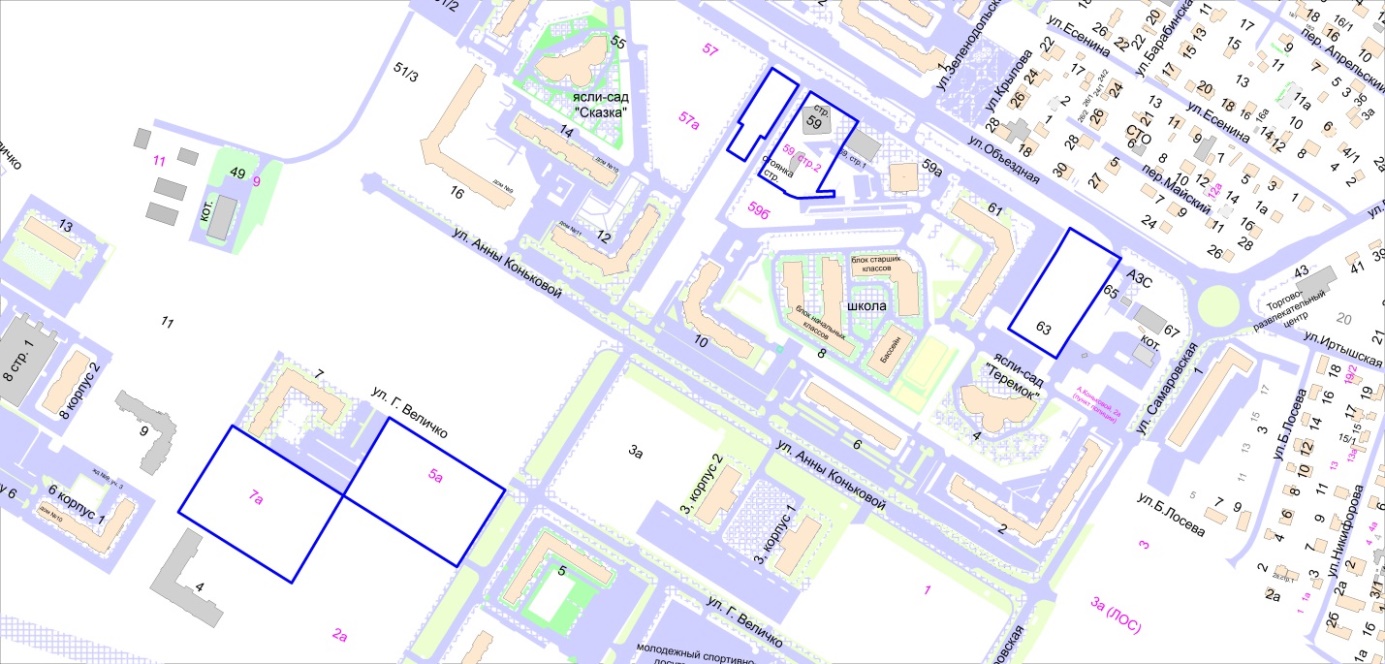 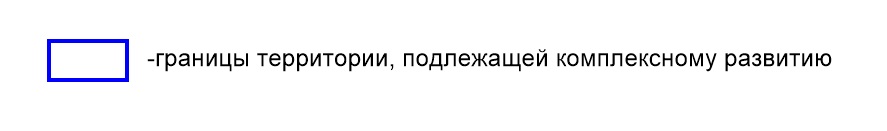 Перечень координат характерных точек границ территории в кадастровом квартале 86:12:0103001, подлежащей комплексному развитию1. Информация о собственнике земельных участков, объектов недвижимости, расположенных в их пределах1. Информация о собственнике земельных участков, объектов недвижимости, расположенных в их пределах1. Информация о собственнике земельных участков, объектов недвижимости, расположенных в их пределах1. Информация о собственнике земельных участков, объектов недвижимости, расположенных в их пределах1.1НаименованиеМуниципальное образование городской округ 
Ханты-МансийскМуниципальное образование городской округ 
Ханты-Мансийск2. Организатор торгов2. Организатор торгов2.1.Ответственное лицо за проведение торгов (далее - Организатор)Департамент градостроительства и архитектуры Администрации города Ханты-МансийскаДепартамент градостроительства и архитектуры Администрации города Ханты-Мансийска2.2.Место нахождения628011, Российская Федерация, Тюменская область, Ханты-Мансийский автономный округ – Югра, г. Ханты-Мансийск, ул. Калинина, дом 26 правое крыло628011, Российская Федерация, Тюменская область, Ханты-Мансийский автономный округ – Югра, г. Ханты-Мансийск, ул. Калинина, дом 26 правое крыло2.3.Почтовый адрес628011, Российская Федерация, Тюменская область, Ханты-Мансийский автономный округ – Югра, г. Ханты-Мансийск, ул. Калинина, дом 26 право крыло628011, Российская Федерация, Тюменская область, Ханты-Мансийский автономный округ – Югра, г. Ханты-Мансийск, ул. Калинина, дом 26 право крыло2.4.Адрес электронной почтыdga@admhmansy.rudga@admhmansy.ru2.5.Контактное лицоТкаченко Александр Викторович, заместитель директора Департамента градостроительства и архитектуры Администрации города Ханты-Мансийска, телефоны:8(3467)32-57-85, 8(3467)35-15-21 (доб. 304)Ткаченко Александр Викторович, заместитель директора Департамента градостроительства и архитектуры Администрации города Ханты-Мансийска, телефоны:8(3467)32-57-85, 8(3467)35-15-21 (доб. 304)3. Официальный сайт Российской Федерации в информационно-телекоммуникационной сети «Интернет», на котором размещено Извещение о проведении торгов3. Официальный сайт Российской Федерации в информационно-телекоммуникационной сети «Интернет», на котором размещено Извещение о проведении торгов3. Официальный сайт Российской Федерации в информационно-телекоммуникационной сети «Интернет», на котором размещено Извещение о проведении торгов3. Официальный сайт Российской Федерации в информационно-телекоммуникационной сети «Интернет», на котором размещено Извещение о проведении торгов3.1Официальный сайт Российской Федерации в информационно-телекоммуникационной сети«Интернет», на котором размещено Извещение о проведении торговКонкурсная документация находится в открытом доступе, начиная с даты размещения настоящей конкурсной документации на официальном сайте Российской Федерации в информационно-телекоммуникационной сети https://torgi.gov.ru/new/Конкурсная документация находится в открытом доступе, начиная с даты размещения настоящей конкурсной документации на официальном сайте Российской Федерации в информационно-телекоммуникационной сети https://torgi.gov.ru/new/4. Срок и порядок подачи заявок на участие в торгах4. Срок и порядок подачи заявок на участие в торгах4. Срок и порядок подачи заявок на участие в торгах4. Срок и порядок подачи заявок на участие в торгах4.1Дата и время начала приема заявок15.09.2023 в 09:00 ч. (время московское)15.09.2023 в 09:00 ч. (время московское)4.2Дата и время завершения приема заявок11.10.2023 до 09:00 ч. (время московское)11.10.2023 до 09:00 ч. (время московское)4.3Порядок подачи заявокПорядок подачи заявок изложен в подпункте 19.3 настоящего извещения.Порядок подачи заявок изложен в подпункте 19.3 настоящего извещения.5. Форма проведения торгов5. Форма проведения торгов5. Форма проведения торгов5. Форма проведения торгов5.1Тип и способ проведения торговКонкурс в электронной формеКонкурс в электронной форме5.2Форма (состав участников)ОткрытыйОткрытый5.3Способ (форма) подачи ПредложенийОткрытыйОткрытый6. Реквизиты решения о комплексном развитии незастроенной территории6. Реквизиты решения о комплексном развитии незастроенной территории6. Реквизиты решения о комплексном развитии незастроенной территории6. Реквизиты решения о комплексном развитии незастроенной территории6.1Орган, принявший решение о комплексном развитии незастроенной территорииАдминистрация города Ханты-МансийскаАдминистрация города Ханты-Мансийска6.2Реквизиты решения о комплексном развитии незастроенной территорииПостановление Администрации города Ханты-Мансийска от 30.06.2023 №440 «О комплексном развитии незастроенной территории»Постановление Администрации города Ханты-Мансийска от 30.06.2023 №440 «О комплексном развитии незастроенной территории»7. Наименование уполномоченного органа местного самоуправления, принявшего решение о проведении торгов, номер такого решения и дату его принятия7. Наименование уполномоченного органа местного самоуправления, принявшего решение о проведении торгов, номер такого решения и дату его принятия7. Наименование уполномоченного органа местного самоуправления, принявшего решение о проведении торгов, номер такого решения и дату его принятия7. Наименование уполномоченного органа местного самоуправления, принявшего решение о проведении торгов, номер такого решения и дату его принятия7.1Реквизиты решения о проведении конкурса на право заключения договора о комплексном развитии незастроенной территорииПриказ Департамента градостроительства и архитектуры Администрации города Ханты-Мансийска от 13.09.2023 №587 «О проведении торгов в электронной форме на право заключения договора о комплексном развитии незастроенной территории»Приказ Департамента градостроительства и архитектуры Администрации города Ханты-Мансийска от 13.09.2023 №587 «О проведении торгов в электронной форме на право заключения договора о комплексном развитии незастроенной территории»8.Основные сведения о территории, в отношении которой принято решение о ее комплексном развитии, путем указания местоположения и границ такой территории, ее площади либо отдельного этапа реализации решения о комплексном развитии территорииОсновные сведения о территории, в отношении которой принято решение о ее комплексном развитии, путем указания местоположения и границ такой территории, ее площади либо отдельного этапа реализации решения о комплексном развитии территорииОсновные сведения о территории, в отношении которой принято решение о ее комплексном развитии, путем указания местоположения и границ такой территории, ее площади либо отдельного этапа реализации решения о комплексном развитии территории8.1.Местоположение и границы территории, в отношении которой проводится конкурс на право заключения договора о комплексном развитии незастроенной территорииТерритория муниципального образования город Ханты-Мансийск, площадью 4,3 га, местоположение: Российская Федерация, Ханты-Мансийский автономный округ -  Югра, г. Ханты-Мансийск, кадастровый квартал 86:12:0103001.Перечень координат характерных точек границ территории в кадастровом квартале 86:12:0103001, подлежащей комплексному развитию приведены в приложении  1 к настоящему извещению.Категория земель: земли населенных пунктов.В соответствии с территориальным зонированием планировочного микрорайона 2:4:2 Правил землепользования и застройки территории города Ханты-Мансийска, утвержденных постановлением Администрации города Ханты-Мансийска от 08.04.2022 №369 (далее – Правила), земельные участки находятся в следующих зонах:- зона многоэтажной жилой застройки (ЖЗ 101) с основными видами и параметрами разрешенного использования земельных участков и объектов капитального строительства:Многоэтажная жилая застройка (высотная застройка), Дошкольное, начальное и среднее общее образование,Среднее и высшее профессиональное образование,Образование и просвещение,Коммунальное обслуживание;- зона среднеэтажной жилой застройки  (ЖЗ 102) с основными видами и параметрами разрешенного использования земельных участков и объектов капитального строительства: Среднеэтажная жилая застройка,Дошкольное, начальное и среднее общее образование, Среднее и высшее профессиональное образование, Образование и просвещение,Религиозное использование,  Многоэтажная жилая застройка (высотная застройка), Коммунальное обслуживание;- зона объектов автомобильного транспорта (ТЗ 502) с основными видами и параметрами разрешенного использования земельных участков и объектов капитального строительства: Служебные гаражи, Хранение автотранспорта, Объекты дорожного сервиса, Магазины, Религиозное использование, Коммунальное обслуживание;- зона мест отдыха общего пользования (РЗ 601) с основными видами и параметрами разрешенного использования земельных участков и объектов капитального строительства: Отдых (рекреация), Земельные участки (территории) общего пользования, Коммунальное обслуживание.Территория муниципального образования город Ханты-Мансийск, площадью 4,3 га, местоположение: Российская Федерация, Ханты-Мансийский автономный округ -  Югра, г. Ханты-Мансийск, кадастровый квартал 86:12:0103001.Перечень координат характерных точек границ территории в кадастровом квартале 86:12:0103001, подлежащей комплексному развитию приведены в приложении  1 к настоящему извещению.Категория земель: земли населенных пунктов.В соответствии с территориальным зонированием планировочного микрорайона 2:4:2 Правил землепользования и застройки территории города Ханты-Мансийска, утвержденных постановлением Администрации города Ханты-Мансийска от 08.04.2022 №369 (далее – Правила), земельные участки находятся в следующих зонах:- зона многоэтажной жилой застройки (ЖЗ 101) с основными видами и параметрами разрешенного использования земельных участков и объектов капитального строительства:Многоэтажная жилая застройка (высотная застройка), Дошкольное, начальное и среднее общее образование,Среднее и высшее профессиональное образование,Образование и просвещение,Коммунальное обслуживание;- зона среднеэтажной жилой застройки  (ЖЗ 102) с основными видами и параметрами разрешенного использования земельных участков и объектов капитального строительства: Среднеэтажная жилая застройка,Дошкольное, начальное и среднее общее образование, Среднее и высшее профессиональное образование, Образование и просвещение,Религиозное использование,  Многоэтажная жилая застройка (высотная застройка), Коммунальное обслуживание;- зона объектов автомобильного транспорта (ТЗ 502) с основными видами и параметрами разрешенного использования земельных участков и объектов капитального строительства: Служебные гаражи, Хранение автотранспорта, Объекты дорожного сервиса, Магазины, Религиозное использование, Коммунальное обслуживание;- зона мест отдыха общего пользования (РЗ 601) с основными видами и параметрами разрешенного использования земельных участков и объектов капитального строительства: Отдых (рекреация), Земельные участки (территории) общего пользования, Коммунальное обслуживание.8.2.Объекты недвижимости расположенные в пределах территории, в отношении которой проводится конкурс на право заключения договора о комплексном развитии незастроенной территории:объект незавершенного строительства с кадастровым номером 86:12:0103001:5804 (проектируемое назначение – многоквартирный дом);объект незавершенного строительства с кадастровым номером 86:12:0103001:5807 (проектируемое назначение – автостоянка)объект незавершенного строительства с кадастровым номером 86:12:0103001:5804 (проектируемое назначение – многоквартирный дом);объект незавершенного строительства с кадастровым номером 86:12:0103001:5807 (проектируемое назначение – автостоянка)8.2.Объекты недвижимости расположенные в пределах территории, в отношении которой проводится конкурс на право заключения договора о комплексном развитии незастроенной территории:Сооружения инженерно-технического обеспеченияСооружения инженерно-технического обеспечения8.2.Объекты недвижимости расположенные в пределах территории, в отношении которой проводится конкурс на право заключения договора о комплексном развитии незастроенной территории:г.Ханты-Мансийск (Наружные сети ливневой канализации. Инженерные сети и сооружения микрорайона Самарово на гидронамыве)86:12:0000000:61068.2.Объекты недвижимости расположенные в пределах территории, в отношении которой проводится конкурс на право заключения договора о комплексном развитии незастроенной территории:г.Ханты-Мансийск (Газопровод к жилому микрорайону «Иртыш» и району «Береговая зона»)86:12:0000000:69128.2.Объекты недвижимости расположенные в пределах территории, в отношении которой проводится конкурс на право заключения договора о комплексном развитии незастроенной территории:г.Ханты-Мансийск, ул.Объездная, район Гидронамыв 2(Инженерные сети. Сети газоснабжения)86:12:0103001:62938.2.Объекты недвижимости расположенные в пределах территории, в отношении которой проводится конкурс на право заключения договора о комплексном развитии незастроенной территории:г.Ханты-Мансийск, ул.Объездная, район Гидронамыв 2(Сети самотечной ливневой канализации (реновация)86:12:0103001:62928.2.Объекты недвижимости расположенные в пределах территории, в отношении которой проводится конкурс на право заключения договора о комплексном развитии незастроенной территории:г.Ханты-Мансийск
район ул. Объездная, участок 12 (Сети наружного освещения и электроснабжения)86:00:0000000:38808.2.Объекты недвижимости расположенные в пределах территории, в отношении которой проводится конкурс на право заключения договора о комплексном развитии незастроенной территории:г.Ханты-Мансийск
(Система видеонаблюдения (внутриплощадочные и внеплощадочные)86:00:0000000:38818.2.Объекты недвижимости расположенные в пределах территории, в отношении которой проводится конкурс на право заключения договора о комплексном развитии незастроенной территории:г.Ханты-Мансийск,ул. Объездная, д. 12 (Сети теплоснабжения в микрорайоне Гидронамыв» 1-й этап строительства)86:12:0000000:61048.2.Объекты недвижимости расположенные в пределах территории, в отношении которой проводится конкурс на право заключения договора о комплексном развитии незастроенной территории:г.Ханты-Мансийск,ул. Анны Коньковой, д. 4 (Сети электроснабжения 0,4 кВ)86:12:0103001:10158.2.Объекты недвижимости расположенные в пределах территории, в отношении которой проводится конкурс на право заключения договора о комплексном развитии незастроенной территории:г.Ханты-Мансийск, 
ул. Анны Коньковой, д. 4 (сети теплоснабжения)86:12:0103001:1016,8.2.Объекты недвижимости расположенные в пределах территории, в отношении которой проводится конкурс на право заключения договора о комплексном развитии незастроенной территории:г.Ханты-Мансийск, 
ул. Объездная, д. 59а (Сети ливневой канализации. Жилой комплекс «Иртыш» в г.Ханты-Мансийск. 1-й этап строительства)86:12:0103001:1040г.Ханты-Мансийск, 
ул. Объездная, д. 59а (Дренаж пристенный. Жилой комплекс «Иртыш» в г.Ханты-Мансийск. 1-й этап строительства)86:12:0103001:1041г.Ханты-Мансийск, 
ул. Объездная, д. 59а (Сети теплоснабжения. Жилой комплекс «Иртыш» в г.Ханты-Мансийск. 1-й этап строительства)86:12:0103001:1042г.Ханты-Мансийск, 
ул. Объездная, д. 59а (Наружные сети водоснабжения. Жилой комплекс «Иртыш» в г.Ханты-Мансийск. 1-й этап строительства)86:12:0103001:1044г.Ханты-Мансийск, 
ул. Объездная, д. 59а (Наружные сети канализации. Жилой комплекс «Иртыш» в г.Ханты-Мансийск. 1-й этап строительства)86:12:0103001:1045г.Ханты-Мансийск, 
ул. Объездная, д. 59а (Наружные электрические сети 0,4 кВ. Жилой комплекс «Иртыш» в г.Ханты-Мансийск. 1-й этап строительства)86:12:0103001:1046г.Ханты-Мансийск, 
ул. Объездная, д. 55 (Сети ливневой канализации. «Детский сад, жилой микрорайон по ул. Объездной в
г. Ханты-Мансийске»)86:12:0103001:736г.Ханты-Мансийск, 
ул. Бориса Лосева (Канализационная насосная станция (КНС)86:12:0103011:599г.Ханты-Мансийск 
(Жилой комплекс «Иртыш» в микрорайоне Гидронамыв. Строительство улиц и дорог. 2 этап строительства)86:12:0000000:7612г.Ханты-Мансийск 
(Сеть водоснабжения м-он Иртыш)86:12:0000000:7664г.Ханты-Мансийск 
(Сеть водоснабжения м-он Иртыш)86:12:0000000:7674г.Ханты-Мансийск, 
ул. Объездная, район Гидронамыв 2 (Жилой комплекс «Иртыш» в микрорайоне Гидронамыв г.Ханты-Мансийска. Инженерные сети. Электроснабжение газовой котельной)86:12:0000000:7893г.Ханты-Мансийск, 
ул. Объездная, район Гидронамыв 2 (Жилой комплекс «Иртыш» в микрорайоне Гидронамыв г.Ханты-Мансийска. Инженерные сети. 1 этап строительства. Сети электроснабжения 0,4 кВ)86:12:0000000:7892г.Ханты-Мансийск, 
ул. Объездная, район Гидронамыв 2 (Жилой комплекс «Иртыш» в микрорайоне Гидронамыв г.Ханты-Мансийска. Инженерные сети. 1 этап строительства. Сети самотечной ливневой канализации)86:12:0000000:7891г.Ханты-Мансийск, 
ул. Объездная, район Гидронамыв 2 (Жилой комплекс «Иртыш» в микрорайоне Гидронамыв г.Ханты-Мансийска. Инженерные сети. 1 этап строительства. Сети водоснабжения)86:12:0000000:7890г.Ханты-Мансийск, ул.Объездная, район Гидронамыв 2 (Жилой комплекс «Иртыш» в микрорайоне Гидронамыв г.Ханты-Мансийска. Инженерные сети. 1 этап строительства. Трансформаторная подстанция 2БКТП-1000 кВА)86:12:0000000:7889г.Ханты-Мансийск (Жилой комплекс «Иртыш» в микрорайоне Гидронамыв г.Ханты-Мансийска. Инженерные сети. 1 этап строительства. Насосная станция перекачки ливневых стоков производительностью 1400 м3/ч (напор 12,0 м.)86:12:0103001:6285г.Ханты-Мансийск, 
ул. Объездная, район Гидронамыв 2 (Жилой комплекс «Иртыш» в микрорайоне Гидронамыв г.Ханты-Мансийска. Инженерные сети. 2 этап строительства. Сети теплоснабжения)86:12:0000000:7902г.Ханты-Мансийск, 
ул. Объездная, район Гидронамыв 2 (жилой комплекс «Иртыш» в микрорайоне Гидронамыв г.Ханты-Мансийска. Инженерные сети. 1 этап строительства. Сети электроснабжения 10 кВ)86:12:0000000:79009.Установленная решением о проведении торгов начальная цена Установленная решением о проведении торгов начальная цена Установленная решением о проведении торгов начальная цена 9.1Начальная цена права на заключение договора о комплексном развитии незастроенной территории6 244 000 (Шесть миллионов двести сорок четыре тысячи) рублей 00 копеек6 244 000 (Шесть миллионов двести сорок четыре тысячи) рублей 00 копеек10. Установленные решением о проведении торгов конкурсные условия10. Установленные решением о проведении торгов конкурсные условия10. Установленные решением о проведении торгов конкурсные условия10. Установленные решением о проведении торгов конкурсные условия10.1.Минимальный объем предусмотренного договором о комплексном развитии незастроенной территории финансирования работ, подлежащих выполнению лицом, с которым договор о комплексном развитии территории должен быть заключен по результатам торгов2 000 000 000 (Два миллиарда) рублей 00 копеек2 000 000 000 (Два миллиарда) рублей 00 копеек10.2.Предельный срок выполнения работ по договору о комплексном развитии незастроенной территории, который будет заключен по результатам торгов7 лет с даты заключения договора7 лет с даты заключения договора10.3Цена права на заключение договора о комплексном развитии незастроенной территории6 244 000 (Шесть миллионов двести сорок четыре тысячи) рублей 00 копеек6 244 000 (Шесть миллионов двести сорок четыре тысячи) рублей 00 копеек10.4.Опыт работы в строительной отрасли, предусматривающий самостоятельное выполнение работ по строительству жилья или исполнение договоров строительного подряда за последние пять летМинимальное значение – 20 000 кв.мМинимальное значение – 20 000 кв.м10.5.Наличие у участников конкурса специалистов и иных работников определенного уровня квалификации: специалиста, состоящего в национальном реестре специалистов в области строительства (Нострой), специалиста по охране труда с профильным образованием «Безопасность технологических процессов и производств»количество специалистов, состоящих в национальном реестре специалистов в области строительства (Нострой), специалистов по охране труда с профильным образованием «Безопасность технологических процессов и производств»: минимальное - 1, максимальное - не ограниченоколичество специалистов, состоящих в национальном реестре специалистов в области строительства (Нострой), специалистов по охране труда с профильным образованием «Безопасность технологических процессов и производств»: минимальное - 1, максимальное - не ограничено11.Реквизиты счета для внесения участниками торгов задатков за участие в торгахРеквизиты счета для внесения участниками торгов задатков за участие в торгахРеквизиты счета для внесения участниками торгов задатков за участие в торгах11.1.Реквизиты счета для внесения участниками торгов задатков за участие в торгахКор.счет 40102810245370000007Расчетный счет 03232643718710008700 Получатель: ДЕПФИН ГОРОДА ХАНТЫ-МАНСИЙСКА, (ДГА ГОРОДА ХАНТЫ-МАНСИЙСКА)ЛИЦЕВОЙ СЧЕТ 461.04.001.8БАНК: РКЦ ХАНТЫ-МАНСИЙСК// УФК по Ханты-Мансийскому автономному округу – Югре г. Ханты-МансийскБИК 007162163, ИНН 8601044624/КПП 860101001ОКТМО 71871000Кор.счет 40102810245370000007Расчетный счет 03232643718710008700 Получатель: ДЕПФИН ГОРОДА ХАНТЫ-МАНСИЙСКА, (ДГА ГОРОДА ХАНТЫ-МАНСИЙСКА)ЛИЦЕВОЙ СЧЕТ 461.04.001.8БАНК: РКЦ ХАНТЫ-МАНСИЙСК// УФК по Ханты-Мансийскому автономному округу – Югре г. Ханты-МансийскБИК 007162163, ИНН 8601044624/КПП 860101001ОКТМО 7187100011.2.Условие о задаткеДля участия в конкурсе Заявитель (участник) вносит задаток в полном объеме на расчетный счет Организатора.Задаток должен поступить на указанный счет не позднее даты и времени окончания приема заявок на участие в торгах, который в соответствии с конкурсной документацией засчитывается в счет оплаты цены права на заключение договора о комплексном развитии территории (конкурсное условие). Задаток перечисляется непосредственно Заявителем (участником), подающим заявку. Задаток от третьего лица не принимается.Задаток служит обеспечением исполнения обязательства Победителя торгов, либо иного лица, имеющего право на заключение договора о комплексном развитии территории. При уклонении или отказе Заявителя (участника), либо иного лица, имеющего право на заключение договора о комплексном развитии территории от заключения в установленный срок такого договора, результаты конкурса аннулируются, Победитель утрачивает право на заключение указанного договора, задаток ему не возвращается.Для участия в конкурсе Заявитель (участник) вносит задаток в полном объеме на расчетный счет Организатора.Задаток должен поступить на указанный счет не позднее даты и времени окончания приема заявок на участие в торгах, который в соответствии с конкурсной документацией засчитывается в счет оплаты цены права на заключение договора о комплексном развитии территории (конкурсное условие). Задаток перечисляется непосредственно Заявителем (участником), подающим заявку. Задаток от третьего лица не принимается.Задаток служит обеспечением исполнения обязательства Победителя торгов, либо иного лица, имеющего право на заключение договора о комплексном развитии территории. При уклонении или отказе Заявителя (участника), либо иного лица, имеющего право на заключение договора о комплексном развитии территории от заключения в установленный срок такого договора, результаты конкурса аннулируются, Победитель утрачивает право на заключение указанного договора, задаток ему не возвращается.11.3.Размер задатка1 248 800 (один миллион двести сорок восемь тысяч восемьсот) рублей 00 копеек1 248 800 (один миллион двести сорок восемь тысяч восемьсот) рублей 00 копеек11.4.Срок перечисления задаткаЗадаток в размере, указанном в настоящей конкурсной документации, должен быть внесен Участником на счет Организатора не позднее даты и времени окончания приема заявок на участие в торгах.Задаток в размере, указанном в настоящей конкурсной документации, должен быть внесен Участником на счет Организатора не позднее даты и времени окончания приема заявок на участие в торгах.11.5.Возврат задаткаЛицам, перечислившим задаток для участия в конкурсе, денежные средства возвращаются в следующем порядке:а) участникам торгов, за исключением его победителя, - в течение 5 рабочих дней со дня подведения итогов конкурса;б) претендентам, не допущенным к участию в торгах, -                     в течение 5 рабочих дней со дня подписания протокола приема заявок на участие в торгах;в) заявителям, отозвавшим заявку на участие в торгах до дня окончания срока приема заявок, - в течение 5 рабочих дней со дня получения уведомления об отзыве заявки.Задаток также подлежит возврату в случае признания торгов несостоявшимися.Лицам, перечислившим задаток для участия в конкурсе, денежные средства возвращаются в следующем порядке:а) участникам торгов, за исключением его победителя, - в течение 5 рабочих дней со дня подведения итогов конкурса;б) претендентам, не допущенным к участию в торгах, -                     в течение 5 рабочих дней со дня подписания протокола приема заявок на участие в торгах;в) заявителям, отозвавшим заявку на участие в торгах до дня окончания срока приема заявок, - в течение 5 рабочих дней со дня получения уведомления об отзыве заявки.Задаток также подлежит возврату в случае признания торгов несостоявшимися.12.Реквизиты для уплаты победителем конкурса цены права на заключение договора о комплексном развитии незастроенной территорииРеквизиты для уплаты победителем конкурса цены права на заключение договора о комплексном развитии незастроенной территорииРеквизиты для уплаты победителем конкурса цены права на заключение договора о комплексном развитии незастроенной территории12.1.Реквизиты для уплаты победителем конкурса цены права на заключение договора о комплексном развитии незастроенной территорииКор. счет 40102810245370000007Расчетный счет 03100643000000018700 в УФК по ХМАО (ДЕПАРТАМЕНТ ГРАДОСТРОИТЕЛЬСТВА  И АРХИТЕКТУРЫ АДМИНИСТРАЦИИ ГОРОДА  ХАНТЫ-МАНСИЙСКА, л/с 04873038430) в РКЦ ХАНТЫ-МАНСИЙСК// УФК по Ханты-Мансийскому автономному округу – Югре г. Ханты-МансийскБИК 007162163ИНН 8601044624/КПП 860101001ОКПО 02297062КБК 46111690040040000140ОКТМО 71871000ОКОГУ 32200ОКФС 14ОКВЭД 84.11.3ОГРН 1118601001750Юридический адрес, фактический адрес:Индекс 628011, ХМАО-Югра, г. Ханты-Мансийск, ул.Калинина,26 правое крылоТел. в бухгалтерии 8(3467)35-15-21 доб.209Е-mail: dga@admhmansy.ruКор. счет 40102810245370000007Расчетный счет 03100643000000018700 в УФК по ХМАО (ДЕПАРТАМЕНТ ГРАДОСТРОИТЕЛЬСТВА  И АРХИТЕКТУРЫ АДМИНИСТРАЦИИ ГОРОДА  ХАНТЫ-МАНСИЙСКА, л/с 04873038430) в РКЦ ХАНТЫ-МАНСИЙСК// УФК по Ханты-Мансийскому автономному округу – Югре г. Ханты-МансийскБИК 007162163ИНН 8601044624/КПП 860101001ОКПО 02297062КБК 46111690040040000140ОКТМО 71871000ОКОГУ 32200ОКФС 14ОКВЭД 84.11.3ОГРН 1118601001750Юридический адрес, фактический адрес:Индекс 628011, ХМАО-Югра, г. Ханты-Мансийск, ул.Калинина,26 правое крылоТел. в бухгалтерии 8(3467)35-15-21 доб.209Е-mail: dga@admhmansy.ru13.Предмет конкурсаПредмет конкурсаПредмет конкурса13.1.Предмет конкурсаПраво заключения договора о комплексном развитии незастроенной территории площадью 4,3 га в границах согласно приложению 1 к приказу Департамента градостроительства и архитектуры Администрации города Ханты-Мансийска от 13.09.2023 №587 «О проведении торгов в электронной форме на право заключения договора о комплексном развитии незастроенной территории»Право заключения договора о комплексном развитии незастроенной территории площадью 4,3 га в границах согласно приложению 1 к приказу Департамента градостроительства и архитектуры Администрации города Ханты-Мансийска от 13.09.2023 №587 «О проведении торгов в электронной форме на право заключения договора о комплексном развитии незастроенной территории»14.Требования к содержанию и форме заявки на участие в торгах, в том числе к указанию реквизитов счета для возврата задатка за участие в торгах участнику торговТребования к содержанию и форме заявки на участие в торгах, в том числе к указанию реквизитов счета для возврата задатка за участие в торгах участнику торговТребования к содержанию и форме заявки на участие в торгах, в том числе к указанию реквизитов счета для возврата задатка за участие в торгах участнику торгов14.1.Порядок подачи заявкиЗаявки подаются по утвержденной Организатором форме (Приложение 2 к извещению). В заявке на участие в торгах должны содержаться предложения участника торгов по конкурсным условиям, а также реквизиты счета для возврата задатка за участие в торгах участнику торгов.Заявка на участие в конкурсе должна быть подана в электронной форме на электронной торговой площадке в соответствии с Регламентом Универсальной торговой платформы «Сбербанк – АСТ» и Регламентом Торговой  секции «Приватизация, аренда и продажа прав». Перечень документов, которые должны быть приложены к заявке, изложены в подпункте 19.3 к настоящему извещению.Заявки подаются по утвержденной Организатором форме (Приложение 2 к извещению). В заявке на участие в торгах должны содержаться предложения участника торгов по конкурсным условиям, а также реквизиты счета для возврата задатка за участие в торгах участнику торгов.Заявка на участие в конкурсе должна быть подана в электронной форме на электронной торговой площадке в соответствии с Регламентом Универсальной торговой платформы «Сбербанк – АСТ» и Регламентом Торговой  секции «Приватизация, аренда и продажа прав». Перечень документов, которые должны быть приложены к заявке, изложены в подпункте 19.3 к настоящему извещению.14.2.Порядок и срок отзыва заявок на участие в торгах, порядок и срок внесения изменений в такие заявкиЗаявитель (участник) вправе не позднее дня окончания приема заявок на участие в конкурсе отозвать заявку путем направления уведомления об отзыве заявки на электронную площадку или внести изменения в заявку посредством функционала электронной площадки. 
В случае отзыва заявки на участие в конкурсе уведомление об отзыве заявки вместе с заявкой на участие в конкурсе в течение одного часа поступает в личный кабинет организатора торгов, о чем заявителю (участнику конкурса), отозвавшему свою заявку на участие в конкурсе, направляется соответствующее уведомление.Заявитель (участник) вправе не позднее дня окончания приема заявок на участие в конкурсе отозвать заявку путем направления уведомления об отзыве заявки на электронную площадку или внести изменения в заявку посредством функционала электронной площадки. 
В случае отзыва заявки на участие в конкурсе уведомление об отзыве заявки вместе с заявкой на участие в конкурсе в течение одного часа поступает в личный кабинет организатора торгов, о чем заявителю (участнику конкурса), отозвавшему свою заявку на участие в конкурсе, направляется соответствующее уведомление.15.Перечень и содержание ограничений использования, обременений прав, содержащихся в реестре прав, ограничений прав и обременений недвижимого имущества, реестре сведений о границах зон с особыми условиями использования территорий Единого государственного реестра недвижимости, на земельные участки, объекты недвижимого имущества, расположенные в границах территории, в отношении которой заключается договор о комплексном развитии незастроенной территорииПеречень и содержание ограничений использования, обременений прав, содержащихся в реестре прав, ограничений прав и обременений недвижимого имущества, реестре сведений о границах зон с особыми условиями использования территорий Единого государственного реестра недвижимости, на земельные участки, объекты недвижимого имущества, расположенные в границах территории, в отношении которой заключается договор о комплексном развитии незастроенной территорииПеречень и содержание ограничений использования, обременений прав, содержащихся в реестре прав, ограничений прав и обременений недвижимого имущества, реестре сведений о границах зон с особыми условиями использования территорий Единого государственного реестра недвижимости, на земельные участки, объекты недвижимого имущества, расположенные в границах территории, в отношении которой заключается договор о комплексном развитии незастроенной территории15.1Перечень и содержание ограничений использования, обременений правОбъекты незавершенного строительства/ объекты недвижимости, земельные участки, в границах территории, подлежащей комплексному развитию, не обременены правами третьих лиц.Объекты незавершенного строительства/ объекты недвижимости, земельные участки, в границах территории, подлежащей комплексному развитию, не обременены правами третьих лиц.15.2Сведения о границах зон с особыми условиями использования территорииЗемельные участки, в границах территории, подлежащей комплексному развитию расположены в следующих зонах с особыми условиями использования территории с реестровыми номерами: 86:00-6.141 от 07.07.2019, 86:00-6.306 от 25.06.2020.Земельные участки, в границах территории, подлежащей комплексному развитию расположены в следующих зонах с особыми условиями использования территории с реестровыми номерами: 86:00-6.141 от 07.07.2019, 86:00-6.306 от 25.06.2020.16.Метод (способ) и критерии оценки и сравнения организатором торгов предложений участников торгов о выполнении ими конкурсных условийМетод (способ) и критерии оценки и сравнения организатором торгов предложений участников торгов о выполнении ими конкурсных условийМетод (способ) и критерии оценки и сравнения организатором торгов предложений участников торгов о выполнении ими конкурсных условий16.1.Метод (способ) и критерии оценки и сравнения организатором торгов предложений участников торгов о выполнении ими конкурсных условийСогласно приложению 2 к приказу Департамента градостроительства и архитектуры Администрации города Ханты-Мансийска от 13.09.2023 №587 «О проведении торгов в электронной форме на право заключения договора о комплексном развитии незастроенной территории».Согласно приложению 2 к приказу Департамента градостроительства и архитектуры Администрации города Ханты-Мансийска от 13.09.2023 №587 «О проведении торгов в электронной форме на право заключения договора о комплексном развитии незастроенной территории».17.Перечень документов, содержащих сведения, подтверждающие соответствие участника торгов требованиям, предусмотренным частью 6 статьи 69 Градостроительного кодекса Российской ФедерацииПеречень документов, содержащих сведения, подтверждающие соответствие участника торгов требованиям, предусмотренным частью 6 статьи 69 Градостроительного кодекса Российской ФедерацииПеречень документов, содержащих сведения, подтверждающие соответствие участника торгов требованиям, предусмотренным частью 6 статьи 69 Градостроительного кодекса Российской Федерации17.1.Перечень документов, содержащих сведения, подтверждающие соответствие участника торгов требованиям, предусмотренным частью 6 статьи 69 Градостроительного кодекса Российской ФедерацииРазрешения на ввод в эксплуатацию объектов капитального строительства, полученные в порядке, установленном Градостроительным кодексом Российской Федерации,  участником конкурса в качестве застройщика, и (или) технического заказчика, и (или) генерального подрядчика в соответствии с договором строительного подряда.Разрешения на ввод в эксплуатацию объектов капитального строительства, полученные в порядке, установленном Градостроительным кодексом Российской Федерации,  участником конкурса в качестве застройщика, и (или) технического заказчика, и (или) генерального подрядчика в соответствии с договором строительного подряда.18. Сроки рассмотрения заявок18. Сроки рассмотрения заявок18. Сроки рассмотрения заявок18. Сроки рассмотрения заявок18.1.Дата и время рассмотрения заявокне позднее 16.10.2023 до 09:00 ч. (время московское)не позднее 16.10.2023 до 09:00 ч. (время московское)18.2.Оформление протокола рассмотрения заявокПорядок оформления и размещения протокола рассмотрения заявок установлен в подпункте 19.3 настоящего извещения.Порядок оформления и размещения протокола рассмотрения заявок установлен в подпункте 19.3 настоящего извещения.19. Дата, место, условия и порядок проведения конкурса19. Дата, место, условия и порядок проведения конкурса19. Дата, место, условия и порядок проведения конкурса19. Дата, место, условия и порядок проведения конкурса19.1.Дата и время начала конкурса16.10.2023 в 09:00 ч. (время московское)16.10.2023 в 09:00 ч. (время московское)19.2.Место проведения конкурсаЭлектронная торговая площадка http://utp.sberbank-ast.ru/Электронная торговая площадка http://utp.sberbank-ast.ru/19.3.Условия проведения конкурсаОбщие положенияВсе приложения к настоящей конкурсной документации, размещенные на электронной площадке в Извещении, являются ее неотъемлемой частью.В случае если положения Регламента Универсальной торговой платформы «Сбербанк – АСТ» и/или Регламента торговой секции «Приватизация, аренда и продажа прав» или иного приложения противоречат положениям настоящей конкурсной документации применяются положения настоящей конкурсной документации.Термины и определения, используемые в настоящей конкурсной документации, соответствуют терминам и определениям, принятым в Регламенте Универсальной торговой платформы «Сбербанк – АСТ» и Регламенте торговой секции «Приватизация, аренда и продажа прав».Претендент самостоятельно несет все затраты, связанные с подготовкой и подачей заявки на участие в конкурсе. Организатор торгов не несет обязанностей или ответственности в связи с такими затратами.Претенденту рекомендуется получить все сведения, которые могут быть ему необходимы для подготовки и подачи заявки на участие в конкурсе на право заключения договора о комплексном развитии незастроенной территории.Подавая заявку на участие в конкурсе Претендент подтверждает, что он располагает данными об Организаторе торгов, предмете конкурса, методах (способах) и критериях оценки и сравнения предложений участников торгов о выполнении ими конкурсных условий, дате, времени, месте проведения конкурса, порядке его проведения, в том числе о порядке оформления участия в конкурсе, порядке определения Победителя, либо иного лица, имеющего право на заключение договора о комплексном развитии территории, о порядке заключения договора о комплексном развитии незастроенной территории и его условиях, последствиях уклонения или отказа от подписания договора о комплексном развитии незастроенной территории.Претендент подтверждает и соглашается, что, подавая заявку на участие в конкурсе он ознакомлен с характеристиками объектов недвижимости, указанными в настоящей конкурсной документации, 
с порядком отмены конкурса.Подавая заявку на участие в конкурсе Претендент обязуется соблюдать условия его проведения, содержащиеся в конкурсной документации.Подавая заявку на участие в конкурсе Претендент подтверждает, что он ознакомлен с документами, содержащими сведения об объектах недвижимости, а также что ему была предоставлена возможность ознакомиться с объектами недвижимости в результате осмотра, который Претендент мог осуществить самостоятельно в порядке, установленном конкурсной документацией, и претензий не имеет.Претендент согласен на участие в конкурсе на указанных в конкурсной документации условиях.Порядок подачи заявки на участие в торгахПодача заявки на участие в процедуре осуществляется из личного кабинета Претендента на электронной площадке, при наличии денежных средств на счете в размере обеспечения заявки (задатка).Подача заявки на участие в торгах возможна только в сроки, указанные в настоящей конкурсной документации.Претендент вправе отозвать заявку на участие в конкурсе не позднее срока окончания подачи заявок на участие в торгах. Претендент может подать только одну заявку.Для участия в торгах необходимо зарегистрироваться на электронной площадке АО «Сбербанк - АСТ» по адресу: http://utp.sberbank-ast.ru и внести задаток в соответствии с регламентом электронной торговой площадки и настоящей конкурсной документацией.Подача заявки осуществляется путем заполнения формы, размещенной на электронной площадке, одновременно приложив, подписанный электронной подписью комплект документов.Перечень документов, которые должны быть приложены к заявке 1) заявка на участие в торгах в соответствии с установленной в извещении о проведении торгов формой такой заявки и требованиями к ее содержанию, в том числе  конкурсные предложения участника торгов;2) выписка из Единого государственного реестра юридических лиц;3) указанные в извещении о проведении торгов документы, содержащие сведения, подтверждающие соответствие заявителя требованиям, предусмотренным частью 6 статьи 69 Градостроительного кодекса Российской Федерации;4) документы, подтверждающие отсутствие у заявителя недоимки по налогам, сборам, задолженности по иным обязательным платежам в бюджеты бюджетной системы Российской Федерации (за исключением сумм, на которые предоставлены отсрочка, рассрочка, инвестиционный налоговый кредит в соответствии с законодательством Российской Федерации о налогах и сборах, которые реструктурированы в соответствии с законодательством Российской Федерации, по которым имеется вступившее в законную силу решение суда о признании обязанности заявителя по уплате этих сумм исполненной или которые признаны безнадежными к взысканию в соответствии с законодательством Российской Федерации о налогах и сборах) за прошедший календарный год, размер которых на последнюю отчетную дату равен совокупному размеру требований к должнику - юридическому лицу или превышает его, что является условием для возбуждения производства по делу о банкротстве в соответствии с Федеральным законом «О несостоятельности (банкротстве)». Заявитель считается соответствующим установленному требованию в случае, если им в установленном порядке подано заявление об обжаловании указанных недоимки, задолженности и решение по такому заявлению не принято либо не истек установленный законодательством Российской Федерации срок обжалования указанных недоимки, задолженности. Такое правило не применяется в случаях, предусмотренных Федеральным законом «О несостоятельности (банкротстве)»;5) документы, подтверждающие полномочия представителя участника торгов;6) письменное заявление о том, что заявитель не является ликвидируемым юридическим лицом (не находится в процессе ликвидации), а также о том, что в отношении заявителя не осуществляется на основании решения арбитражного суда одна из процедур, применяемых в деле о банкротстве в соответствии с Федеральным законом «О несостоятельности (банкротстве)», и в отношении заявителя отсутствует решение арбитражного суда о приостановлении его деятельности в качестве меры административного наказания;6) письменное заявление о том, что заявитель не является лицом, аффилированным с организатором торгов, в случае, если организатор торгов является корпоративным юридическим лицом, с приложением к указанному заявлению списка участников (членов) заявителя - корпоративного юридического лица, способных оказывать влияние на деятельность этого юридического лица. Под такими участниками (членами) для целей настоящих Правил понимаются лица, которые самостоятельно или совместно со своим аффилированным лицом (лицами) владеют более чем 20 процентами акций (долей, паев) заявителя - корпоративного юридического лица. Лицо признается аффилированным в соответствии с требованиями антимонопольного законодательства Российской Федерации.Заявка и иные представленные одновременно с ней документы подаются в форме электронных документов.В случае если от имени Претендента действует уполномоченное лицо, задаток подлежит перечислению от лица, подающего заявку. Задаток от третьего лица не принимается.Рассмотрение и допуск заявокОрганизатор торгов в сроки, установленные настоящей конкурсной документацией, принимает решение о допуске (отказе в допуске) к участию в торгах Претендентов, подавших заявки. Организатор торгов в установленном порядке допускает Претендентов, чьи заявки на участие и прилагаемые к ним документы соответствуют требованиям, указанным в настоящей конкурсной документации, а также требованиям действующего законодательства Российской Федерации. Организатор торгов вправе отказать в допуске к участию в торгах по основаниям и в порядке, установленном настоящей конкурсной документацией. Претенденты, допущенные к участию в торгах, признаются Участниками. Претендент не допускается к участию в конкурсе по следующим основаниям:1) участником торгов не представлены или представлены несвоевременно документы, предусмотренные конкурсной документацией, либо указанные документы содержат недостоверные сведения;2) непоступление задатка в размере, указанном в извещении, либо поступление позднее даты и времени окончания приема заявок 
на участие в торгах на счет Организатора;3) заявка по своей форме и (или) содержанию не соответствует требованиям, указанным в извещении о проведении торгов;4) участник торгов не соответствует требованию, предусмотренному частью 6 статьи 69 Градостроительного кодекса Российской Федерации;5) в отношении участника торгов проводятся процедуры ликвидации юридического лица;6) в отношении участника торгов арбитражным судом принято решение о введении одной из процедур, применяемых в деле о банкротстве в соответствии с Федеральным законом «О несостоятельности (банкротстве)»;7) в отношении участника торгов арбитражным судом принято решение о приостановлении его деятельности в качестве меры административного наказания;8) в реестр недобросовестных поставщиков, ведение которого осуществляется в соответствии с Федеральным законом «О закупках товаров, работ, услуг отдельными видами юридических лиц», в реестр недобросовестных поставщиков (подрядчиков, исполнителей), ведение которого осуществляется в соответствии с Федеральным законом «О контрактной системе в сфере закупок товаров, работ, услуг для обеспечения государственных и муниципальных нужд», включены сведения об участнике торгов (в том числе о лице, исполняющем функции единоличного исполнительного органа участника торгов) в части исполнения им обязательств, предусмотренных контрактами или договорами, предметом которых является выполнение работ, оказание услуг в сфере строительства, реконструкции и капитального ремонта объектов капитального строительства или организации таких строительства, реконструкции и капитального ремонта;9) участник торгов является лицом, аффилированным с организатором торгов.В случае, если заявку на участие в конкурсе подал только один Претендент, чья заявка и прилагаемые к ней документы соответствуют требованиям действующего законодательства Российской Федерации, такой Претендент признается единственным участником конкурса.Перечень оснований отказа претенденту в участии в конкурсе является исчерпывающим.Случаи признания торгов несостоявшимися:1) не подано ни одной заявки на участие в конкурсе либо принято решение об отказе в допуске к участию в конкурсе всех участников торгов;2) на дату окончания срока подачи заявок на участие в конкурсе подана только одна заявка на участие в конкурсе;3) к участию в конкурсе был допущен только один заявитель.Протокол о результатах приема заявок подготавливается организатором торгов на основе сведений, содержащихся в электронном журнале проведения конкурса  и размещается на официальном сайте Российской Федерации в информационно-телекоммуникационной сети https://torgi.gov.ru/new/ в установленные сроки.Общие положенияВсе приложения к настоящей конкурсной документации, размещенные на электронной площадке в Извещении, являются ее неотъемлемой частью.В случае если положения Регламента Универсальной торговой платформы «Сбербанк – АСТ» и/или Регламента торговой секции «Приватизация, аренда и продажа прав» или иного приложения противоречат положениям настоящей конкурсной документации применяются положения настоящей конкурсной документации.Термины и определения, используемые в настоящей конкурсной документации, соответствуют терминам и определениям, принятым в Регламенте Универсальной торговой платформы «Сбербанк – АСТ» и Регламенте торговой секции «Приватизация, аренда и продажа прав».Претендент самостоятельно несет все затраты, связанные с подготовкой и подачей заявки на участие в конкурсе. Организатор торгов не несет обязанностей или ответственности в связи с такими затратами.Претенденту рекомендуется получить все сведения, которые могут быть ему необходимы для подготовки и подачи заявки на участие в конкурсе на право заключения договора о комплексном развитии незастроенной территории.Подавая заявку на участие в конкурсе Претендент подтверждает, что он располагает данными об Организаторе торгов, предмете конкурса, методах (способах) и критериях оценки и сравнения предложений участников торгов о выполнении ими конкурсных условий, дате, времени, месте проведения конкурса, порядке его проведения, в том числе о порядке оформления участия в конкурсе, порядке определения Победителя, либо иного лица, имеющего право на заключение договора о комплексном развитии территории, о порядке заключения договора о комплексном развитии незастроенной территории и его условиях, последствиях уклонения или отказа от подписания договора о комплексном развитии незастроенной территории.Претендент подтверждает и соглашается, что, подавая заявку на участие в конкурсе он ознакомлен с характеристиками объектов недвижимости, указанными в настоящей конкурсной документации, 
с порядком отмены конкурса.Подавая заявку на участие в конкурсе Претендент обязуется соблюдать условия его проведения, содержащиеся в конкурсной документации.Подавая заявку на участие в конкурсе Претендент подтверждает, что он ознакомлен с документами, содержащими сведения об объектах недвижимости, а также что ему была предоставлена возможность ознакомиться с объектами недвижимости в результате осмотра, который Претендент мог осуществить самостоятельно в порядке, установленном конкурсной документацией, и претензий не имеет.Претендент согласен на участие в конкурсе на указанных в конкурсной документации условиях.Порядок подачи заявки на участие в торгахПодача заявки на участие в процедуре осуществляется из личного кабинета Претендента на электронной площадке, при наличии денежных средств на счете в размере обеспечения заявки (задатка).Подача заявки на участие в торгах возможна только в сроки, указанные в настоящей конкурсной документации.Претендент вправе отозвать заявку на участие в конкурсе не позднее срока окончания подачи заявок на участие в торгах. Претендент может подать только одну заявку.Для участия в торгах необходимо зарегистрироваться на электронной площадке АО «Сбербанк - АСТ» по адресу: http://utp.sberbank-ast.ru и внести задаток в соответствии с регламентом электронной торговой площадки и настоящей конкурсной документацией.Подача заявки осуществляется путем заполнения формы, размещенной на электронной площадке, одновременно приложив, подписанный электронной подписью комплект документов.Перечень документов, которые должны быть приложены к заявке 1) заявка на участие в торгах в соответствии с установленной в извещении о проведении торгов формой такой заявки и требованиями к ее содержанию, в том числе  конкурсные предложения участника торгов;2) выписка из Единого государственного реестра юридических лиц;3) указанные в извещении о проведении торгов документы, содержащие сведения, подтверждающие соответствие заявителя требованиям, предусмотренным частью 6 статьи 69 Градостроительного кодекса Российской Федерации;4) документы, подтверждающие отсутствие у заявителя недоимки по налогам, сборам, задолженности по иным обязательным платежам в бюджеты бюджетной системы Российской Федерации (за исключением сумм, на которые предоставлены отсрочка, рассрочка, инвестиционный налоговый кредит в соответствии с законодательством Российской Федерации о налогах и сборах, которые реструктурированы в соответствии с законодательством Российской Федерации, по которым имеется вступившее в законную силу решение суда о признании обязанности заявителя по уплате этих сумм исполненной или которые признаны безнадежными к взысканию в соответствии с законодательством Российской Федерации о налогах и сборах) за прошедший календарный год, размер которых на последнюю отчетную дату равен совокупному размеру требований к должнику - юридическому лицу или превышает его, что является условием для возбуждения производства по делу о банкротстве в соответствии с Федеральным законом «О несостоятельности (банкротстве)». Заявитель считается соответствующим установленному требованию в случае, если им в установленном порядке подано заявление об обжаловании указанных недоимки, задолженности и решение по такому заявлению не принято либо не истек установленный законодательством Российской Федерации срок обжалования указанных недоимки, задолженности. Такое правило не применяется в случаях, предусмотренных Федеральным законом «О несостоятельности (банкротстве)»;5) документы, подтверждающие полномочия представителя участника торгов;6) письменное заявление о том, что заявитель не является ликвидируемым юридическим лицом (не находится в процессе ликвидации), а также о том, что в отношении заявителя не осуществляется на основании решения арбитражного суда одна из процедур, применяемых в деле о банкротстве в соответствии с Федеральным законом «О несостоятельности (банкротстве)», и в отношении заявителя отсутствует решение арбитражного суда о приостановлении его деятельности в качестве меры административного наказания;6) письменное заявление о том, что заявитель не является лицом, аффилированным с организатором торгов, в случае, если организатор торгов является корпоративным юридическим лицом, с приложением к указанному заявлению списка участников (членов) заявителя - корпоративного юридического лица, способных оказывать влияние на деятельность этого юридического лица. Под такими участниками (членами) для целей настоящих Правил понимаются лица, которые самостоятельно или совместно со своим аффилированным лицом (лицами) владеют более чем 20 процентами акций (долей, паев) заявителя - корпоративного юридического лица. Лицо признается аффилированным в соответствии с требованиями антимонопольного законодательства Российской Федерации.Заявка и иные представленные одновременно с ней документы подаются в форме электронных документов.В случае если от имени Претендента действует уполномоченное лицо, задаток подлежит перечислению от лица, подающего заявку. Задаток от третьего лица не принимается.Рассмотрение и допуск заявокОрганизатор торгов в сроки, установленные настоящей конкурсной документацией, принимает решение о допуске (отказе в допуске) к участию в торгах Претендентов, подавших заявки. Организатор торгов в установленном порядке допускает Претендентов, чьи заявки на участие и прилагаемые к ним документы соответствуют требованиям, указанным в настоящей конкурсной документации, а также требованиям действующего законодательства Российской Федерации. Организатор торгов вправе отказать в допуске к участию в торгах по основаниям и в порядке, установленном настоящей конкурсной документацией. Претенденты, допущенные к участию в торгах, признаются Участниками. Претендент не допускается к участию в конкурсе по следующим основаниям:1) участником торгов не представлены или представлены несвоевременно документы, предусмотренные конкурсной документацией, либо указанные документы содержат недостоверные сведения;2) непоступление задатка в размере, указанном в извещении, либо поступление позднее даты и времени окончания приема заявок 
на участие в торгах на счет Организатора;3) заявка по своей форме и (или) содержанию не соответствует требованиям, указанным в извещении о проведении торгов;4) участник торгов не соответствует требованию, предусмотренному частью 6 статьи 69 Градостроительного кодекса Российской Федерации;5) в отношении участника торгов проводятся процедуры ликвидации юридического лица;6) в отношении участника торгов арбитражным судом принято решение о введении одной из процедур, применяемых в деле о банкротстве в соответствии с Федеральным законом «О несостоятельности (банкротстве)»;7) в отношении участника торгов арбитражным судом принято решение о приостановлении его деятельности в качестве меры административного наказания;8) в реестр недобросовестных поставщиков, ведение которого осуществляется в соответствии с Федеральным законом «О закупках товаров, работ, услуг отдельными видами юридических лиц», в реестр недобросовестных поставщиков (подрядчиков, исполнителей), ведение которого осуществляется в соответствии с Федеральным законом «О контрактной системе в сфере закупок товаров, работ, услуг для обеспечения государственных и муниципальных нужд», включены сведения об участнике торгов (в том числе о лице, исполняющем функции единоличного исполнительного органа участника торгов) в части исполнения им обязательств, предусмотренных контрактами или договорами, предметом которых является выполнение работ, оказание услуг в сфере строительства, реконструкции и капитального ремонта объектов капитального строительства или организации таких строительства, реконструкции и капитального ремонта;9) участник торгов является лицом, аффилированным с организатором торгов.В случае, если заявку на участие в конкурсе подал только один Претендент, чья заявка и прилагаемые к ней документы соответствуют требованиям действующего законодательства Российской Федерации, такой Претендент признается единственным участником конкурса.Перечень оснований отказа претенденту в участии в конкурсе является исчерпывающим.Случаи признания торгов несостоявшимися:1) не подано ни одной заявки на участие в конкурсе либо принято решение об отказе в допуске к участию в конкурсе всех участников торгов;2) на дату окончания срока подачи заявок на участие в конкурсе подана только одна заявка на участие в конкурсе;3) к участию в конкурсе был допущен только один заявитель.Протокол о результатах приема заявок подготавливается организатором торгов на основе сведений, содержащихся в электронном журнале проведения конкурса  и размещается на официальном сайте Российской Федерации в информационно-телекоммуникационной сети https://torgi.gov.ru/new/ в установленные сроки.19.4.Порядок проведения конкурса,  (правила проведения торгов в электронной форме)Конкурс проводится в электронной форме на электронной торговой площадке http://utp.sberbank-ast.ru/ в порядке, предусмотренном статьями 447 – 449 Гражданского кодекса Российской Федерации, главой 10 Градостроительного кодекса Российской Федерации, постановлением Правительства Российской Федерации от 04.05.2021 № 701  «Об утверждении Правил проведения торгов на право заключения договора о комплексном развитии территории, Правил определения начальной цены торгов на право заключения договора о комплексном развитии территории при принятии решения о комплексном развитии территории Правительством Российской Федерации и Правил заключения договора о комплексном развитии территории посредством проведения торгов в электронной форме», Постановлением Администрации города Ханты-Мансийска от 30.06.2023 №440 «О комплексном развитии незастроенной территории», Приказом Департамента градостроительства и архитектуры Администрации города Ханты-Мансийска от 13.09.2023 №587 «О проведении торгов в электронной форме на право заключения договора о комплексном развитии незастроенной территории». 1.Электронный конкурс проводится в соответствии с Регламентом торговой секции «Приватизация, аренда и продажа прав» электронной торговой площадки http://utp.sberbank-ast.ru/.2. Конкурс проводится в день и время, указанный в извещении, путем ознакомления организатора процедуры с содержащимися в заявках участников конкурса конкурсными предложениями, сравнения их между собой и с конкурсными условиями. Победителем конкурса признается участник, конкурсные предложения которого по сравнению с конкурсными условиями и конкурсными предложениями других участников конкурса были признаны организатором процедуры наилучшими в соответствии с используемым организатором процедуры методом (способом) оценки таких предложений. 4. В торговом периоде имеют право принимать участие только Участники конкурса, допущенные к участию в конкурсе в соответствии с протоколом об определении участников.5. Победителем конкурса признается Участник, сделавший наиболее лучшее конкурсное предложение.6. В том случае, если по окончании торговой сессии в едином торговом зале только один участник сделал конкурсное предложение, такой участник признаётся победителем конкурса.7. При равенстве лучших конкурсных предложений, сделанных несколькими Участниками, лучшим признается конкурсное предложение, поступившее ранее других предложений. Участник, сделавший конкурсное предложение равное лучшему предложению, но позднее, признаётся участником, занявшим второе место.8. По результатам оценки конкурсных предложений участников конкурса организатор торгов помимо определения победителя конкурса определяет также участника конкурса, конкурсные предложения которого оценены как вторые по сравнению с конкурсными предложениями победителя конкурса.Со времени начала проведения конкурса оператором электронной площадки размещается:а) в открытой части электронной площадки - информация о начале проведения конкурса;б) в закрытой части электронной площадки - заявки участников конкурса и время их поступления.9. Ход проведения конкурса фиксируется оператором электронной площадки в электронном журнале, в котором отмечаются все поступившие заявки на участие в конкурсе и время их поступления.Электронный журнал проведения конкурса направляется оператором электронной площадки организатору торгов в течение одного часа со времени завершения приема заявок на участие в конкурсе.Протокол о результатах конкурса подготавливается организатором торгов на основе сведений, содержащихся в электронном журнале проведения конкурса.10. Протокол о результатах конкурса удостоверяет право победителя конкурса на заключение договора о комплексном развитии территории и подписывается организатором торгов в течение рабочего дня, следующего за днем проведения конкурса, или рабочего дня, следующего за днем окончания проведения конкурса.11. Конкурс считается завершенным со времени подписания организатором торгов протокола о результатах конкурса.В течение одного часа со времени подписания протокола о результатах конкурса его победителю направляется уведомление о признании его победителем конкурса с приложением этого протокола, а также размещается в открытой части электронной площадки следующая информация:а) сведения, позволяющие индивидуализировать предмет конкурса (спецификация лота);б) перечень и содержание конкурсных предложений победителя конкурса;в) наименование победителя конкурса.Конкурс проводится в электронной форме на электронной торговой площадке http://utp.sberbank-ast.ru/ в порядке, предусмотренном статьями 447 – 449 Гражданского кодекса Российской Федерации, главой 10 Градостроительного кодекса Российской Федерации, постановлением Правительства Российской Федерации от 04.05.2021 № 701  «Об утверждении Правил проведения торгов на право заключения договора о комплексном развитии территории, Правил определения начальной цены торгов на право заключения договора о комплексном развитии территории при принятии решения о комплексном развитии территории Правительством Российской Федерации и Правил заключения договора о комплексном развитии территории посредством проведения торгов в электронной форме», Постановлением Администрации города Ханты-Мансийска от 30.06.2023 №440 «О комплексном развитии незастроенной территории», Приказом Департамента градостроительства и архитектуры Администрации города Ханты-Мансийска от 13.09.2023 №587 «О проведении торгов в электронной форме на право заключения договора о комплексном развитии незастроенной территории». 1.Электронный конкурс проводится в соответствии с Регламентом торговой секции «Приватизация, аренда и продажа прав» электронной торговой площадки http://utp.sberbank-ast.ru/.2. Конкурс проводится в день и время, указанный в извещении, путем ознакомления организатора процедуры с содержащимися в заявках участников конкурса конкурсными предложениями, сравнения их между собой и с конкурсными условиями. Победителем конкурса признается участник, конкурсные предложения которого по сравнению с конкурсными условиями и конкурсными предложениями других участников конкурса были признаны организатором процедуры наилучшими в соответствии с используемым организатором процедуры методом (способом) оценки таких предложений. 4. В торговом периоде имеют право принимать участие только Участники конкурса, допущенные к участию в конкурсе в соответствии с протоколом об определении участников.5. Победителем конкурса признается Участник, сделавший наиболее лучшее конкурсное предложение.6. В том случае, если по окончании торговой сессии в едином торговом зале только один участник сделал конкурсное предложение, такой участник признаётся победителем конкурса.7. При равенстве лучших конкурсных предложений, сделанных несколькими Участниками, лучшим признается конкурсное предложение, поступившее ранее других предложений. Участник, сделавший конкурсное предложение равное лучшему предложению, но позднее, признаётся участником, занявшим второе место.8. По результатам оценки конкурсных предложений участников конкурса организатор торгов помимо определения победителя конкурса определяет также участника конкурса, конкурсные предложения которого оценены как вторые по сравнению с конкурсными предложениями победителя конкурса.Со времени начала проведения конкурса оператором электронной площадки размещается:а) в открытой части электронной площадки - информация о начале проведения конкурса;б) в закрытой части электронной площадки - заявки участников конкурса и время их поступления.9. Ход проведения конкурса фиксируется оператором электронной площадки в электронном журнале, в котором отмечаются все поступившие заявки на участие в конкурсе и время их поступления.Электронный журнал проведения конкурса направляется оператором электронной площадки организатору торгов в течение одного часа со времени завершения приема заявок на участие в конкурсе.Протокол о результатах конкурса подготавливается организатором торгов на основе сведений, содержащихся в электронном журнале проведения конкурса.10. Протокол о результатах конкурса удостоверяет право победителя конкурса на заключение договора о комплексном развитии территории и подписывается организатором торгов в течение рабочего дня, следующего за днем проведения конкурса, или рабочего дня, следующего за днем окончания проведения конкурса.11. Конкурс считается завершенным со времени подписания организатором торгов протокола о результатах конкурса.В течение одного часа со времени подписания протокола о результатах конкурса его победителю направляется уведомление о признании его победителем конкурса с приложением этого протокола, а также размещается в открытой части электронной площадки следующая информация:а) сведения, позволяющие индивидуализировать предмет конкурса (спецификация лота);б) перечень и содержание конкурсных предложений победителя конкурса;в) наименование победителя конкурса.19.5.Победитель конкурсаПобедителем конкурса признается участник торгов, предложения которого об исполнении конкурсных условий были признаны наилучшими по сравнению с указанными в извещении о проведении торгов конкурсными условиями и предложениями других участников торгов.В случае отказа или уклонения победителя конкурса от заключения договора о комплексном развитии территории такой договор подлежит заключению с участником конкурса, конкурсные предложения которого по результатам оценки, непосредственно следуют за предложениями победителя конкурса.В случае если конкурс был признан несостоявшимся по причине участия в нем единственного участника, организатор торгов в течение 10 дней со дня оформления протокола о результатах конкурса обязан направить предложение о заключении договора о комплексном развитии территории единственному участнику конкурса.Порядок заключения договораДоговор о комплексном развитии незастроенной территории должен быть заключен с участником торгов, признанным их победителем, не позднее 30-го дня со дня размещения протокола о результатах торгов на официальном сайте Российской Федерации в информационно-телекоммуникационной сети «Интернет».В проект договора о комплексном развитии территории при его заключении с лицом, признанным победителем торгов, включаются условия его исполнения, соответствующие конкурсным предложениям победителя конкурса.Договор о комплексном развитии территории по результатам торгов, к участию в которых был допущен единственный заявитель, заключается на предложенных им условиях, которые должны соответствовать указанным в извещении о проведении торгов в форме конкурса конкурсным условиям или быть лучшими по сравнению с такими условиями.Договор о комплексном развитии территории заключается по начальной цене предмета конкурса в случае, если конкурс признан несостоявшимся по причине участия в нем единственного участника и такой единственный участник в письменной форме заявил Организатору торгов о своем намерении заключить указанный договор не позднее 30-го дня со дня размещения протокола о результатах торгов на официальном сайте Российской Федерации в информационно-телекоммуникационной сети «Интернет».Оплата цены права на заключение договора о комплексном развитии незастроенной территории Победителем, либо иным лицом, имеющим право на заключение такого договора, производится в соответствии с условиями, определенными договором о комплексном развитии незастроенной территории, являющимся неотъемлемой частью конкурсной документации, опубликованным на сайте http://utp.sberbank-ast.ru.При уклонении (отказе) Победителя, либо иного лица, имеющего право на заключение договора о комплексном развитии незастроенной территории, от заключения в установленный срок данного договора, задаток ему не возвращается, и он утрачивает право на заключение указанного договора.Победителем конкурса признается участник торгов, предложения которого об исполнении конкурсных условий были признаны наилучшими по сравнению с указанными в извещении о проведении торгов конкурсными условиями и предложениями других участников торгов.В случае отказа или уклонения победителя конкурса от заключения договора о комплексном развитии территории такой договор подлежит заключению с участником конкурса, конкурсные предложения которого по результатам оценки, непосредственно следуют за предложениями победителя конкурса.В случае если конкурс был признан несостоявшимся по причине участия в нем единственного участника, организатор торгов в течение 10 дней со дня оформления протокола о результатах конкурса обязан направить предложение о заключении договора о комплексном развитии территории единственному участнику конкурса.Порядок заключения договораДоговор о комплексном развитии незастроенной территории должен быть заключен с участником торгов, признанным их победителем, не позднее 30-го дня со дня размещения протокола о результатах торгов на официальном сайте Российской Федерации в информационно-телекоммуникационной сети «Интернет».В проект договора о комплексном развитии территории при его заключении с лицом, признанным победителем торгов, включаются условия его исполнения, соответствующие конкурсным предложениям победителя конкурса.Договор о комплексном развитии территории по результатам торгов, к участию в которых был допущен единственный заявитель, заключается на предложенных им условиях, которые должны соответствовать указанным в извещении о проведении торгов в форме конкурса конкурсным условиям или быть лучшими по сравнению с такими условиями.Договор о комплексном развитии территории заключается по начальной цене предмета конкурса в случае, если конкурс признан несостоявшимся по причине участия в нем единственного участника и такой единственный участник в письменной форме заявил Организатору торгов о своем намерении заключить указанный договор не позднее 30-го дня со дня размещения протокола о результатах торгов на официальном сайте Российской Федерации в информационно-телекоммуникационной сети «Интернет».Оплата цены права на заключение договора о комплексном развитии незастроенной территории Победителем, либо иным лицом, имеющим право на заключение такого договора, производится в соответствии с условиями, определенными договором о комплексном развитии незастроенной территории, являющимся неотъемлемой частью конкурсной документации, опубликованным на сайте http://utp.sberbank-ast.ru.При уклонении (отказе) Победителя, либо иного лица, имеющего право на заключение договора о комплексном развитии незастроенной территории, от заключения в установленный срок данного договора, задаток ему не возвращается, и он утрачивает право на заключение указанного договора.20.Порядок ознакомления с документацией, в т.ч. формами документов и условиями конкурсаПорядок ознакомления с документацией, в т.ч. формами документов и условиями конкурсаПорядок ознакомления с документацией, в т.ч. формами документов и условиями конкурса20.1.Место размещения конкурсной документации в информационно-телекоммуникационной сети «Интернет»Конкурсная документация находится в открытом доступе, начиная с даты размещения настоящей конкурсной документации на официальном сайте Российской Федерации https://torgi.gov.ru/new/ в информационно-телекоммуникационной сети «Интернет», а также на сайте http://utp.sberbank-ast.ru/, раздел «Продажи», Торговая секция «Приватизация, аренда и продажа прав» и на Официальном информационном портале органов местного самоуправления города Ханты-Мансийска в информационно-телекоммуникационной сети Интернет.Конкурсная документация находится в открытом доступе, начиная с даты размещения настоящей конкурсной документации на официальном сайте Российской Федерации https://torgi.gov.ru/new/ в информационно-телекоммуникационной сети «Интернет», а также на сайте http://utp.sberbank-ast.ru/, раздел «Продажи», Торговая секция «Приватизация, аренда и продажа прав» и на Официальном информационном портале органов местного самоуправления города Ханты-Мансийска в информационно-телекоммуникационной сети Интернет.20.2.Порядок ознакомления с документациейНа официальном сайте Российской Федерации https://torgi.gov.ru/new/ в информационно-телекоммуникационной сети «Интернет», а также на сайте http://utp.sberbank-ast.ru/, раздел «Продажи», Торговая секция «Приватизация, аренда и продажа прав» и на Официальном информационном портале органов местного самоуправления города Ханты-Мансийска в информационно-телекоммуникационной сети Интернет.- в любое время с даты размещения.Документы о территории, подлежащей комплексному развитию, можно также запросить у Организатора торгов, направив на электронную почту контактного лица, указанного в Извещении, а также настоящей конкурсной документации, запрос на предоставление документов. 
В соответствии с запросом Организатор торгов в течение трех рабочих дней с момента получения запроса от Претендента предоставляет имеющиеся документы.На официальном сайте Российской Федерации https://torgi.gov.ru/new/ в информационно-телекоммуникационной сети «Интернет», а также на сайте http://utp.sberbank-ast.ru/, раздел «Продажи», Торговая секция «Приватизация, аренда и продажа прав» и на Официальном информационном портале органов местного самоуправления города Ханты-Мансийска в информационно-телекоммуникационной сети Интернет.- в любое время с даты размещения.Документы о территории, подлежащей комплексному развитию, можно также запросить у Организатора торгов, направив на электронную почту контактного лица, указанного в Извещении, а также настоящей конкурсной документации, запрос на предоставление документов. 
В соответствии с запросом Организатор торгов в течение трех рабочих дней с момента получения запроса от Претендента предоставляет имеющиеся документы.20.3.Осмотр территорииЛюбое лицо вправе самостоятельно провести осмотр территории, подлежащей комплексному развитию.Ограничения доступа на территорию, подлежащую комплексному развитию, отсутствуют.Любое лицо вправе самостоятельно провести осмотр территории, подлежащей комплексному развитию.Ограничения доступа на территорию, подлежащую комплексному развитию, отсутствуют.21.Срок заключения договора о комплексном развитии территорииСрок заключения договора о комплексном развитии территорииСрок заключения договора о комплексном развитии территории21.1.Срок заключения договора о комплексном развитии незастроенной территорииДоговор о комплексном развитии территории должен быть заключен с участником торгов, признанным их победителем, не позднее 30-го дня со дня размещения протокола о результатах торгов на официальном сайте Российской Федерации в информационно-телекоммуникационной сети «Интернет».В случае отказа или уклонения победителя торгов, проведенных в форме конкурса, от заключения договора о комплексном развитии территории такой договор подлежит заключению с участником конкурса, конкурсные предложения которого по результатам оценки непосредственно следуют за предложениями победителя конкурса, с включением таких предложений в проект договора о комплексном развитии территории в 30-дневный срок со дня размещения протокола о результатах торгов на официальном сайте Российской Федерации в информационно-телекоммуникационной сети «Интернет».Договор о комплексном развитии территории должен быть заключен с участником торгов, признанным их победителем, не позднее 30-го дня со дня размещения протокола о результатах торгов на официальном сайте Российской Федерации в информационно-телекоммуникационной сети «Интернет».В случае отказа или уклонения победителя торгов, проведенных в форме конкурса, от заключения договора о комплексном развитии территории такой договор подлежит заключению с участником конкурса, конкурсные предложения которого по результатам оценки непосредственно следуют за предложениями победителя конкурса, с включением таких предложений в проект договора о комплексном развитии территории в 30-дневный срок со дня размещения протокола о результатах торгов на официальном сайте Российской Федерации в информационно-телекоммуникационной сети «Интернет».22. Внесение изменений в конкурсную документацию и отказ от проведения конкурса22. Внесение изменений в конкурсную документацию и отказ от проведения конкурса22. Внесение изменений в конкурсную документацию и отказ от проведения конкурса22. Внесение изменений в конкурсную документацию и отказ от проведения конкурса22.1.Отказ от проведения конкурсаОрганизатор торгов вправе отказаться от проведения торгов не позднее чем за 30 дней до дня проведения конкурса. Сообщение об отказе проведения торгов размещается на сайтах: https://torgi.gov.ru/new, http://utp.sberbank-ast.ru, а также на Официальном информационном портале органов местного самоуправления города Ханты-Мансийска в информационно-телекоммуникационной сети Интернет, в газете «Самарово – Ханты – Мансийск».Организатор торгов вправе отказаться от проведения торгов не позднее чем за 30 дней до дня проведения конкурса. Сообщение об отказе проведения торгов размещается на сайтах: https://torgi.gov.ru/new, http://utp.sberbank-ast.ru, а также на Официальном информационном портале органов местного самоуправления города Ханты-Мансийска в информационно-телекоммуникационной сети Интернет, в газете «Самарово – Ханты – Мансийск».№ точкиХYДирекционный уголДлина12660729,24954535,19302°00'52"140,422660610,19954609,63210°31'34"93,0232660562,94954529,5302°13'24"134,5642660449,11954601,25212°03'24"104,7152660393,53954512,51122°00'22"137,3462660510954439,7130°31'26"104,2472660562,94954529,5122°08'56"137,9182660679,71954456,1232°03'34"93,3192661030,43954950,8302°52'44"32,14102661003,44954968,25212°02'18"65,38112660968,76954912,83122°03'25"5,4122660973,33954909,96212°01'48"30,42132660957,2954884,18122°01'46"21,37142660975,31954872,8432°00'02"30,42152660991,44954898,64122°03'25"5,4162660996,01954895,7832°01'53"64,9172661091,69954913,6302°05'03"57,59182661042,89954944,19212°01'44"101,06192660989,3954858,52121°59'59"32,15202661016,56954841,48212°10'23"1,4212661015,82954840,29116°51'35"6,88222661021,96954837,18109°30'20"8,08232661029,57954834,4987°25'08"37,83232661067,37954836,19357°26'34"6,05252661067,1954842,23267°23'34"17,59262661049,52954841,4329°12'02"55,95272661076,82954890,2732°55'14"20,31282661087,86954907,3231°20'37"7,36292661361,71954772,84300°39'34"1,8302661360,16954773,76300°51'45"59,1312661309,43954804,08209°51'09"28,82322661295,08954779,08212°02'48"92,58332661245,96954700,61121°37'55"57,61342661295,01954670,3932°00'57"23,5352661307,47954690,3233°30'27"69,61362661345,9954748,3632°51'11"29,15